 Заключениена проект постановления администрации Партизанского городского округа «О внесении изменений в муниципальную программу «Формирование муниципального жилищного фонда Партизанского городского округа» на 2020 -2025 годы»  04.02.2021                                                                                                           		     №11Настоящее заключение составлено по результатам проведения экспертно-аналитического мероприятия - финансово-экономической экспертизы проекта постановления администрации Партизанского городского округа  «О внесении изменений в муниципальную программу «Формирование муниципального жилищного фонда Партизанского городского округа» на 2020 -2025 годы» (далее по тексту- Проект). Экспертиза Проекта проведена, заключение подготовлено на основании пункта 2 статьи 157 Бюджетного кодекса Российской Федерации, статьи 9 Федерального закона Российской Федерации от 07.02.2011 №6- ФЗ «Об общих принципах организации и деятельности контрольно - счетных органов субъектов Российской Федерации и  муниципальных образований», статьи 8 Положения «О контрольно – счетной палате Партизанского городского округа», принятого решением Думы Партизанского городского округа от 26.09.2014 №114, плана работы Контрольно-счетной палаты на 1 квартал 2021 года. Экспертиза проведена председателем Контрольно – счетной палаты Партизанского городского округа Зыбиным Романом Анатольевичем на основании распоряжения от 01.02.2021 №01-04/11.Проект поступил в Контрольно-счетную палату Партизанского городского округа 29.01.2021, с сопроводительным письмом от 29.01.2021 №1.2-02-16/522. Одновременно с Проектом представлены: пояснительная записка, копия листа согласования Проекта, копия заключения начальника юридического отдела. При проведении экспертизы использовались следующие нормативные правовые, правовые акты, документы и материалы:- Бюджетный Кодекс Российской Федерации;- «Порядок принятия решения о разработке, формировании и реализации муниципальных программ и оценки эффективности их реализации», утвержденный постановлением администрации Партизанского городского округа от 26.08.2013 №890-па;- Решение «О бюджете Партизанского городского округа на 2021 год и на плановый период 2022 и 2023 годов», принятое решением Думы Партизанского городского округа от 29.12.2020 №205-р. Финансово-экономическая экспертиза проекта проведена с целью проверки обоснованности разработки, принятия и его соответствия требованиям действующему законодательству, нормативным правовым и правовым актам.В ходе экспертно –аналитического мероприятия –экспертизы проекта постановления администрации Партизанского городского округа установлено следующее:1. Представленный Проект постановления предусматривает: Внесение следующих изменений в общие показатели, отражающие ресурсное обеспечение мероприятий муниципальной программы «Формирование муниципального жилищного фонда Партизанского городского округа» на 2020 -2025 годы», утвержденной постановлением администрации Партизанского городского округа от 28.08.2019 №1663-па (далее по тексту – Программа):- уменьшение общего объема финансирования ранее предусмотренных программных мероприятий Программы в 2021 году с 25 040 000,00 рублей до 23 540 000,00 рублей;- уменьшение общего объема финансирования ранее предусмотренных программных мероприятий Программы в 2023 году с 65 190 000,00 рублей до 25 040 000,00 рублей;- увеличении общего объема финансирования ранее предусмотренных программных мероприятий Программы в 2024 году с 65 190 000,00 рублей до 68 190 000,00 рублей;- уменьшение общего объема финансирования ранее предусмотренных программных мероприятий Программы в 2025 году с 25 040 000,00 рублей до 65 190 000,00 рублей. В соответствии с пунктом 4.3. «Порядка принятия решения о разработке, формировании и реализации муниципальных программ и оценки эффективности их реализации», утвержденного постановлением администрации Партизанского городского округа от 26.08.2013 №890-па, объем бюджетных ассигнований на финансовое обеспечение реализации муниципальных программ утверждается решением о бюджете городского округа по соответствующей каждой программе целевой статье расходов бюджета.При анализе предусмотренных Проектом изменений объемов финансирования Программы, было установлено, что, их предлагаемые показатели на 2021, 2022, 2023 годы соответствуют показателям Решения «О бюджете Партизанского городского округа на 2021 год и на плановый период 2022 и 2023 годов», утвержденного решением Думы Партизанского городского округа от 29.12.2020 №205-р.Таким образом, предусмотренные Проектом изменения показателей ресурсного обеспечения программных мероприятий в 2021, 2023 годах, по их предлагаемому значению,  соответствуют показателям Решения «О бюджете Партизанского городского округа на 2021 год и на плановый период 2022 и 2023 годов», утвержденного решением Думы Партизанского городского округа от 29.12.2020 №205-р, и в соответствии с пунктом 4.3. «Порядка принятия решения о разработке, формировании и реализации муниципальных программ и оценки эффективности их реализации», утвержденного постановлением администрации Партизанского городского округа от 26.08.2013 №890-па,  могут и должны быть внесены в Программу. Издание постановления, соответствующего по содержанию представленному проекту постановления, относится  к полномочиям администрации Партизанского городского округа и соответствует требованиям бюджетного законодательства.  2. Проектом предусматривается внесение изменений в раздел текстовой части и в приложение к Программе отражающие сведения о целевых показателях (индикаторах) реализации муниципальной программы. С учетом существенного изменения объемов финансового обеспечения мероприятий Программы, внесение изменений в целевые показатели (индикаторы) реализации муниципальной программы является обоснованным. 3. Заключение:По результатам финансово-экономической экспертизы проекта постановления администрации Партизанского городского округа «О внесении изменений в муниципальную программу «Содействие гражданам с приобретении (строительстве) жилья взамен сносимого ветхого, ставшего непригодным для проживания по критериям безопасности в результате ведения горных работ на ликвидированных угольных шахтах Партизанского городского округа» на 2020 -2025 годы» Контрольно- счетная палата приходит к следующим выводам:1) Предусмотренные Проектом изменения показателей ресурсного обеспечения программных мероприятий в 2021, 2023 годах, по их предлагаемому значению,  соответствуют показателям Решения «О бюджете Партизанского городского округа на 2021 год и на плановый период 2022 и 2023 годов», утвержденного решением Думы Партизанского городского округа от 29.12.2020 №205-р, и в соответствии с пунктом 4.3. «Порядка принятия решения о разработке, формировании и реализации муниципальных программ и оценки эффективности их реализации», утвержденного постановлением администрации Партизанского городского округа от 26.08.2013 №890-па,  могут и должны быть внесены в Программу. 2) Издание постановления, соответствующего по содержанию представленному проекту постановления, относится  к полномочиям администрации Партизанского городского округа и соответствует требованиям бюджетного законодательства.  3) С учетом существенного изменения объемов финансового обеспечения мероприятий Программы в 2023, 2024, 2025 годах, сохранение ранее установленных (утвержденных) целевых показателей (индикаторов) реализации мероприятий на соответствующие годы является необоснованным. Контрольно-счетная палата Партизанского городского округа предлагает администрации Партизанского городского округа рассмотреть представленный проект постановления с учетом настоящего  заключения.Председатель Контрольно – счетной палатыПартизанского городского округа                                                                         Р.А. Зыбин 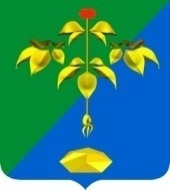 РОССИЙСКАЯ ФЕДЕРАЦИЯПРИМОРСКИЙ КРАЙКОНТРОЛЬНО-СЧЕТНАЯ ПАЛАТА ПАРТИЗАНСКОГО ГОРОДСКОГО ОКРУГА